                                                                ПОСТАНОВЛЕНИЕ                                   проект                         Главы муниципального образования«Ходзинское сельское поселение»«   » декабря  2023 г.                                              №     .                                              а.ХодзьОб утверждении муниципальной  программы  «Противодействие коррупции на территории муниципального образования    «Ходзинское сельское поселение» на  2024 год»            В соответствии с  Федеральными законами от 25.12.2008года № 273-ФЗ «О противодействии коррупции»,       от 6 октября 2003 года № 131-ФЗ «Об общих принципах организации местного самоуправления в Российской Федерации», от 02.03.2007 года № 25-ФЗ « О муниципальной службе в Российской Федерации», Законом Республики Адыгея от 08.04.2008г. № 166 «О муниципальной службе в Республике Адыгея»,  Указом Президента Российской Федерации от 16.08.2021г. № 478 « О Национальном   плане  противодействия  коррупции на 2021-2024 годы»,  ст.179 Бюджетного кодекса РФ, руководствуясь Уставом муниципального образования   «Ходзинское сельское поселение»                                                                             П О С Т А Н О В Л Я Ю :Утвердить муниципальную  программу  «Противодействие коррупции на территории муниципального образования «Ходзинское сельское поселение» на 2024 год» (приложение № 1). Утвердить план мероприятий по реализации муниципальной  программы «Противодействие коррупции на территории муниципального образования «Ходзинское сельское поселение» на  2024 год» (приложение № 2). Настоящее Постановление  обнародовать на информационном стенде в администрации            поселения  и разместить  на  официальном сайте администрации  //adm-hodz.ru//Настоящее Постановление вступает в силу со дня его обнародования.и.о.Главы муниципального образования«Ходзинское сельское поселение»                                    З.Т.Афашагова                                                                                                                                   Приложение № 1                                                                                                   к Постановлению главы                                                                                   муниципального образования                                                                                           «Ходзинское сельское поселение»                                                                                от «  » декабря 2023 года №   Муниципальная  программа«Противодействие коррупции на территории муниципального образования «Ходзинское сельское поселение»на  2024 год»                                                                                                                           Приложение № 2                                                                                                   к Постановлению главы                                                                                   муниципального образования                                                                                           «Ходзинское сельское поселение»                                                                                от  « » декабря  2023 года №                                                                                                                                                                  План мероприятий                                                                                                                                   по реализации муниципальной программы
«Противодействие коррупции на территории муниципального образования
«Ходзинское сельское поселение» на 2024 год»УРЫСЫЕ ФЕДЕРАЦИЕАДЫГЭ РЕСПУБЛИКМУНИЦИПАЛЬНЭ  ГЪЭПСЫКIЭ ЗИIЭ «ФЭДЗЬ  КЪОДЖЭ ПСЭУПI»385438 а.Ходзь,ул. Краснооктябрьская, 104Xodzinskoe@mail.ru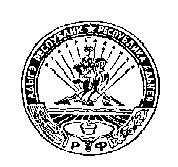 РОССИЙСКАЯ ФЕДЕРАЦИЯРЕСПУБЛИКА АДЫГЕЯМУНИЦИПАЛЬНОЕ ОБРАЗОВАНИЕ«ХОДЗИНСКОЕ СЕЛЬСКОЕ ПОСЕЛЕНИЕ»385438 а.Ходзь, ул. Краснооктябрьская, 104Xodzinskoe@mail.ruПаспорт ведомственной целевой  программыПаспорт ведомственной целевой  программыСроки    реализации ведомственной целевой программы2024 год в один этапРазработчик ведомственной целевой программыРабочая группа из специалистов администрации муниципального образования «Ходзинское сельское поселение»Участники ведомственной целевой программыМуниципальные служащие муниципального образования «Ходзинское  сельское поселение»Наименование государственной Программы Российской Федерации, или наименование подпрограммы государственной Программы Российской Федерации, или наименование непрограммного направления деятельности.- Постановление Правительства Российской Федерации от 19.04.2005г. № 239 « Об утверждении положения о разработке, утверждении и реализации ведомственных целевых программ»;                                                                       - Федеральный закон от 25.12.2008 № 273-ФЗ «О противодействии коррупции»;                                                                                                       - Указ Президента Российской Федерации от 16.08.2021г. № 478     « О Национальном   плане  противодействия  коррупции на 2021-2024 годы».  Реквизиты документа, которым утверждена ведомственная целевая программаПостановление главы муниципального образования «Ходзинское сельское поселение» от «  » ноября 2023г.   №  Цели ведомственной целевой программы и их значения по годам реализации- Проведение эффективной политики по предупреждению коррупции на уровне органов местного самоуправления;                   - Снижение рисков проявления коррупции в сферах оказания публичных муниципальных функций и услуг;                                                                                           -   Укрепление доверия жителей муниципального образования «Ходзинское сельское поселение» к местному самоуправлению;                                                                            - Привлечение общественных организаций к деятельности по противодействию коррупции в муниципальном образовании «Натырбовское  сельское поселение», обеспечению открытости и доступности информации о деятельности органов местного самоуправления.;                                                                                               - Предупреждение коррупционных правонарушений.Задачи ведомственной целевой программы - Совершенствование муниципальной службы в целях устранения условий, порождающих коррупцию;- Повышение профессионального уровня муниципальных служащих;-Введение морально-этических принципов на муниципальной службе и контроля за их соблюдением;- Способствование достижению максимальной прозрачности механизмов муниципальной власти;- Повышение роли средств массовой информации, общественных организаций в пропаганде и реализации антикоррупционной политики;- Обеспечение ответственности за коррупционные правонарушения в порядке, предусмотренном действующим законодательством.Параметры финансового обеспечения реализации ведомственной целевой программы.Общий объем необходимых финансовых средств для реализации Программы из бюджета муниципального образования «Ходзинское сельское поселение» 2.000 (две тысячи  рублей) на 2024 год.Содержание проблемы и обоснование необходимости ее решения программными методами      В соответствии с Национальной стратегией противодействия коррупции, Национальным планом противодействия коррупции разработка мер по противодействию коррупции, прежде всего в целях устранения ее коренных причин, и реализация таких мер в контексте обеспечения развития страны в целом становятся настоятельной необходимостью.                                         Основные принципы противодействия коррупции, а также правовые и организационные основы ее предупреждения, минимизации последствий коррупционных рисков нашли отражение в Федеральном законе от 25 декабря 2008 г. № 273-ФЗ «О противодействии коррупции».            Коррупция получила широкое распространение в современном обществе, приобрела массовый, системный характер и высокую общественную опасность. Подменяя публично-правовые решения и действия коррупционными отношениями, основанными на удовлетворении в обход закона частных противоправных интересов, она оказывает разрушительное воздействие на структуры власти и управления, становится существенным препятствием для социально-экономического развития муниципального образования «Ходзинское сельское поселение».                                               Сегодня Российская Федерация стоит перед серьезным вызовом, связанным с коррупцией, которая представляет реальную угрозу нормальному функционированию публичной власти, нарушает принцип верховенства закона, препятствует осуществлению демократии, прав и свобод человека и гражданина. Высокая степень опасности коррупции обусловлена тем, что коррупционные проявления получили распространение в социальной среде и большинство членов общества научилось относиться к ним как к негативному, но привычному явлению.                                                            Масштаб коррупции в настоящее время требует принятия комплексных мер, направленных на значительное ограничение коррупционных проявлений, а также на устранение причин и условий, порождающих коррупцию.                                                                                  Все это обусловливает объективную необходимость решения проблемы противодействия коррупции программно-целевым методом, что позволит обеспечить должный уровень антикоррупционной деятельности, тесное взаимодействие субъектов антикоррупционной деятельности, поступательность и последовательность антикоррупционных мер, адекватную оценку их эффективности и контроль за результатами.            Использование программно-целевого метода решения проблемы обеспечит увязку реализации мероприятий по органам, ресурсам и исполнителям.                Отказ от программно-целевого метода негативно скажется на общем уровне обеспечения мероприятий Программы, не позволит существенно повлиять на имеющуюся ситуацию.                                                             Основные риски, связанные с использованием программно-целевого метода, могут быть обусловлены кризисными явлениями в экономике и снижением в связи с этим финансирования мероприятий Программы. Способом ограничения рисков будет являться мониторинг реализации Программы, своевременная корректировка программных мероприятий и показателей в зависимости от достигнутого состояния.                                                     Таким образом, Программа является важной составной частью антикоррупционной политики в муниципальном образовании «Ходзинское сельское поселение» и позволит обеспечить согласованное проведение мероприятий по предупреждению коррупции.                                        Поскольку коррупция может проявляться при доступе (отсутствии доступа) к определенной информации, возникает необходимость совершенствовать технологии доступа общественности к информационным потокам. Решить эту проблему возможно только в результате последовательной, системной, комплексной работы по разработке и внедрению новых правовых, организационных, информационных и иных механизмов противодействии. В целях эффективного решения задач по вопросам противодействия коррупции необходимо объединение усилий институтов гражданского общества, координация деятельности государственных органов Республики Адыгея, взаимодействие с федеральными государственными органами и органами местного самоуправления. Для этого требуется программно-целевой подход, а также проведение организационных мероприятий в этом направлении,  в соответствии с разработанным планом  по реализации настоящей программы.Реализация Программы позволит продолжить работу по внедрению правовых, организационных и иных механизмов профилактики коррупции, повышению прозрачности деятельности органов местного самоуправления.2. Цель, задачи и сроки реализации Программы2.1. Целью Программы является противодействие коррупции, обеспечение защиты прав и законных интересов жителей муниципального образования «Ходзинское сельское поселение».2.2. Для достижения данной цели требуется решение следующих задач:2.2.1. Устранение условий, порождающих коррупцию.2.2.2. Мониторинг коррупционных факторов и эффективности мер коррупционной политики.2.2.3. Предупреждение коррупционных правонарушений.2.2.4. Совершенствование механизма кадрового обеспечения.2.2.5. Обеспечение ответственности за коррупционные правонарушения в случаях, предусмотренных законодательством Российской Федерации и нормативными правовыми актами законодательной и исполнительной власти Республики  Адыгея.2.2.6. Содействие реализации права граждан и организаций на доступ к информации о фактах коррупции и коррупционных факторах, а также на их свободное освещение в средствах массовой информации.2.3. Программа реализуется в один этап на период 2024 год.3. Основные направления Программы         Программа основывается на реализации мероприятий по следующим направлениям:3.1. Организационные меры по формированию механизмов противодействия коррупции путем создания в администрации поселения комиссии по соблюдению требований к служебному поведению муниципальных служащих и урегулированию конфликта интересов.Также к механизму противодействия коррупции относятся следующие организационные меры:- анализ поступающих в администрацию поселения заявлений и обращений граждан на предмет наличия информации о фактах коррупции со стороны должностных лиц и муниципальных служащих поселения;- проведение анализа нормативных правовых актов органов местного самоуправления поселения и их проектов на коррупциогенность.3.2. Антикоррупционная экспертиза в отношении тех нормативных правовых актов, которые регулируют контрольные, разрешительные полномочия муниципальных служащих и должностных лиц во взаимоотношениях с физическими и юридическими лицами, а также порядок и сроки реализации данных полномочий. Необходим анализ постановлений, распоряжений, решений главы поселения, которые могут содержать нормы, порождающие коррупцию, повышающие вероятность совершения коррупционных сделок.3.3. Внедрение антикоррупционных механизмов в рамках реализации кадровой политики путем развития системы подбора и расстановки кадров, а именно:- формирования кадрового резерва муниципальных служащих поселения;- организации изучения муниципальными служащими основных положений федерального и республиканского законодательства по противодействию коррупции, вопросов юридической ответственности за коррупцию в органах местного самоуправления.3.4. Совершенствование организации деятельности по размещению муниципальных заказов, а именно:- проведение работы по оптимизации процедур закупок для муниципальных нужд в полном соответствии с требованиями Федерального закона от 05.04.2013 № 44-ФЗ «О контрактной системе в сфере закупок товаров, работ, услуг для обеспечения государственных и муниципальных нужд».С целью повышения эффективности закупок принимаются меры по:- проведению в установленном порядке антикоррупционной экспертизы документов, связанных с размещением муниципальных заказов для нужд поселения;- совершенствованию системы закупок путем приведения нормативно – правовой базы органов местного самоуправления в соответствии с требованиями законодательства с целью обеспечения доступности информации, касающейся проведением закупок и конкурсов, создания эффективной системы контроля.3.5. Обеспечение доступа граждан, юридических лиц и общественных организаций к информации о деятельности администрации поселения путем размещения в установленном законом порядке в средствах массовой информации материалов о фактах привлечения к ответственности муниципальных служащих за правонарушения, связанные с использованием служебного положения.3.6. Размещение в сети Интернет на сайте сельского поселения статистических данных о рассмотрении обращений граждан.3.7. Размещение в сети Интернет на сайте сельского поселения ответов на обращения граждан, из числа наиболее часто задаваемых.4. Система контроля за ходом реализации ПрограммыОбщее руководство и контроль за ходом реализации Программы осуществляет глава муниципального образования «Ходзинское сельское поселение». Исполнители программных мероприятий являются ответственными за выполнение конкретных мероприятий Программы и представляют главе, Совету народных депутатов муниципального образования «Ходзинское сельское поселение» информацию о ходе и результатах исполнения Программы.5. Ожидаемые результаты реализации Программы         В результате реализации Программы ожидается:- Совершенствование нормативной правовой базы для эффективного противодействия коррупции.                                                                                                   - Отсутствие коррупционных правонарушений со стороны должностных лиц администрации поселения.                                                                                     - Укрепление     доверия     граждан к         органам         местного самоуправления.         Реализация Программы позволит выработать системные и комплексные меры по противодействию коррупции. Одновременно успешная реализация Программы позволит повысить открытость и прозрачность деятельности администрации поселения, при этом снизив коррупционные риски.Важным результатом будет являться повышение доверия к исполнительным органам власти у населения с помощью создания эффективного механизма рассмотрения обращений и жалоб граждан.6. Ресурсное обеспечение ПрограммыОбщий объем финансирования Программных мероприятий за счет средств  бюджета муниципального образования «Ходзинское сельское поселение» составляет  2,0 тыс. рублей.7. Оценка эффективности реализации Программы         7.1. Оценка эффективности реализации Программы базируется на достижении целевых показателей Программы в соответствии с приложением  к Программе.         7.2. Реализация Программы, в силу ее специфики и ярко выраженного социально-профилактического характера, окажет значительное влияние на стабильность общества, состояние защищенности граждан и общества от преступных посягательств, а также обеспечит дальнейшее совершенствование форм и методов организации противодействия коррупции.         Реализация Программы и принятие нормативных правовых актов при отсутствии коррупциогенных факторов  позволит достичь позитивного изменения ситуации, связанной с коррупционными проявлениями.         При этом системное проведение антикоррупционных экспертиз нормативных правовых актов поселения  и их проектов, а также привлечение в установленном порядке представителей институтов гражданского общества, общественных организаций к проведению независимой антикоррупционной экспертизы нормативных правовых актов поселения не позволит создать предпосылки и условия для проявления коррупциогенных факторов.         Реальную эффективность реализации Программы позволят оценить результаты проведения мониторингов общественного мнения. Предполагается, что среди опрошенных граждан, количество граждан, которые лично сталкивались с проблемой коррупции заметно сократится.         Реализация мероприятий Программы позволит увеличить долю граждан, удовлетворенных информационной открытостью органов местного самоуправления поселения.Для реализации поставленных целей и решения задач Программы, достижения планируемых значений показателей предусмотрено выполнение мероприятий, приведенных в приложении № 2.         Оценка эффективности реализации Программы производится ее разработчиком ежегодно и по завершению срока реализации Программы за период 2024 год включительно.Целевые показатели муниципальной программы №п/пНаименованиемероприятияСроквыполненияСроквыполненияОтветственные исполнителиОбъем финансирования  (тыс. руб.)Объем финансирования  (тыс. руб.)12334551.Проведение антикоррупционной экспертизы проектов муниципальных нормативных правовых актов администрации МО «Ходзинское сельское поселение»постояннопостоянноЗам.главы. специалист по правовым вопросам администрации МО «Ходзинское сельское поселение»по правовым вопросам Афашагова З.Т.Без финансированияБез финансирования2.Проведение антикоррупционной экспертизы действующих муниципальных нормативных правовых актов администрации МО «Ходзинское сельское поселение»постояннопостоянноЗам.главы. специалист по правовым вопросам администрации МО «Ходзинское сельское поселение»по правовым вопросам Афашагова З.Т.Без финансированияБез финансирования3.Внесение изменений в действующие муниципальные нормативные правовые акты администрации МО «Ходзинское сельское поселение», в которых выявлены коррупционные факторыпо мере выявленияпо мере выявленияЗам.главы. специалист по правовым вопросам администрации МО «Ходзинское сельское поселение»по правовым вопросам Афашагова З.Т.Без финансированияБез финансирования4.Направление муниципальных нормативных правовых актов МО «Ходзинское сельское поселение» и сведений об их опубликовании в Комитет Республики Адыгея по взаимодействию с органами местного самоуправления; организация рассмотрения представлений и экспертных заключений на муниципальные нормативные правовые акты МО «Ходзинское сельское поселение»постояннопостоянноЗам.главы. специалист по правовым вопросам администрации МО «Ходзинское сельское поселение»по правовым вопросам Афашагова З.Т.Без финансированияБез финансирования5.Осуществление экспертизы жалоб и обращений граждан, поступающих в администрацию МО «Ходзинское сельское поселение», с точки зрения наличия сведений о фактах коррупции и проверки наличия фактов, указанных в обращенияхпо мере поступленияпо мере поступленияСпециалист 1 категории МО «Ходзинское сельское поселение» по общим вопросам         Абезуанова Ф.М.Без финансированияБез финансирования6.Проведение проверок целевого использования имущества, находящегося в муниципальной собственности и переданного в аренду, безвозмездное пользование.В течение  2024годаВ течение  2024годаГлавный специалист администрации МО «Ходзинское сельское поселение по финансовым вопросам и бухгалтерскому учёту      Атласкиров Б.С.Без финансированияБез финансирования7.Осуществление контроля за исполнением залоговых обязательств по договорам купли-продажи объектов муниципальной собственности, приватизированных в рассрочку в соответствии с Федеральным законом от 22.07.2008 № 159-ФЗ «Об особенностях отчуждения недвижимого имущества, находящегося в государственной собственности субъектов Российской Федерации или в муниципальной собственности и арендуемого субъектами малого и среднего предпринимательства, и о внесении изменений в отдельные законодательные акты Российской Федерации»В течение  2024годаВ течение  2024годаГлавный специалист администрации МО «Ходзинское сельское поселение по финансовым вопросам и бухгалтерскому учёту      Атласкиров Б.С.Без финансированияБез финансирования8.Осуществление контроля на всех стадиях  исполнения муниципального заказаВ течение  2024годаВ течение  2024годаЗам.главы. специалист по правовым вопросам администрации МО «Ходзинское сельское поселение»по правовым вопросам Афашагова З.Т.Без финансированияБез финансирования9.Организация и проведение инвентаризации муниципального имущества в целях повышения эффективности его использования4 квартал 2024 г.4 квартал 2024 г.Главный специалист администрации МО «Ходзинское сельское поселение по финансовым вопросам и бухгалтерскому учёту      Атласкиров Б.С.Без финансированияБез финансирования10.Обеспечение открытости и прозрачности сделок об отчуждении муниципального имущества в порядке приватизации, о передаче муниципального имущества в пользованиепостояннопостоянноЗам.главы. специалист по правовым вопросам администрации МО «Ходзинское сельское поселение»по правовым вопросам Афашагова З.Т.Без финансированияБез финансирования11.Организация письменного ознакомления граждан, поступающих на муниципальную службу в администрацию МО «Ходзинское сельское поселение»с Федеральными законами от 02.03.2007 № 25-ФЗ «О муниципальной службе в Российской Федерации», от 25.12.2008 № 273-ФЗ «О противодействии коррупции», Законом Республики Адыгея от 08.04.2008г. № 166 «О муниципальной службе в Республике Адыгея».При поступлении на муниципальную службу в администрациюПри поступлении на муниципальную службу в администрациюСпециалист 1 категории МО «Ходзинское сельское поселение» по общим вопросам         Абезуанова Ф.М.Без финансированияБез финансирования12.Проведение проверок персональных данных муниципальных служащих и граждан, поступающих на муниципальную службу в администрацию МО «Ходзинское сельское поселение», на соответствие квалификационным требованиям, предъявляемым к уровню профессионального образования, стажу муниципальной службы, установленным действующим законодательством.постояннопостоянноЗам.главы. специалист по правовым вопросам администрации МО «Ходзинское сельское поселение»по правовым вопросам Афашагова З.Т. Без финансированияБез финансирования13.Формирование на конкурсной основе кадрового резерва на должности муниципальной службы, для замещения вакантных должностей муниципальной службы из сформированного кадрового резерва.1 квартал 2024 г.1 квартал 2024 г.Зам.главы. специалист по правовым вопросам администрации МО «Ходзинское сельское поселение»по правовым вопросам Афашагова З.Т.Без финансированияБез финансирования14.Разъяснение муниципальным служащим администрации МО «Ходзинское сельское поселение»о своевременном предоставлении  сведений о доходах и расходах, об ошибках которые часто встречаются при заполнении сведений.постояннопостоянноСпециалист 1 категории МО «Ходзинское сельское поселение» по общим вопросам         Абезуанова Ф.М.Без финансированияБез финансирования15.Проведение сравнительного анализа  сведений  о доходах, расходах, об имуществе и обязательствах имущественного характера предоставляемых главой, муниципальными служащими  администрации МО «Ходзинское сельское поселение», в целях выявления случаев неполноты и недостоверности таких сведений, установления фактов несоблюдения ими антикоррупционных стандартов.  постояннопостоянноСпециалист 1 категории МО «Ходзинское сельское поселение» по общим вопросам         Абезуанова Ф.М.Без финансированияБез финансирования16.Обеспечение организации обучения муниципальных служащих на семинарах или курсах по теме «О противодействии коррупции в органах государственного и муниципального управления»В течение  2024годаВ течение  2024годаГлава администрации МО «Ходзинское сельское поселение»Тлостнаков Р.М.Без финансированияБез финансирования17.Организация деятельности Комиссии по урегулированию конфликта интересов в администрации МО «Ходзинское сельское поселение»по мере поступления материаловпо мере поступления материаловЗам.главы. специалист по правовым вопросам администрации МО «Ходзинское сельское поселение»по правовым вопросам Афашагова З.Т.Без финансированияБез финансирования18.Организация предоставления муниципальных услуг в соответствии с утвержденными административными регламентамипостояннопостоянноСпециалист 1 категории МО «Ходзинское сельское поселение» по общим вопросам         Абезуанова Ф.М.Без финансированияБез финансирования19.Обеспечение межведомственного электронного взаимодействия органов местного самоуправления  МО «Ходзинское сельское поселение» с исполнительными органами государственной власти, исполнительными органами государственной власти Республики Адыгея, территориальными органами федеральных органов исполнительной власти, гражданами и организациями в рамках оказания муниципальных (государственных) услугпостояннопостоянноГлава администрации МО «Ходзинское сельское поселение»Тлостнаков Р.М.Без финансированияБез финансирования20.Размещение на официальном сайте органов местного самоуправления  МО «Ходзинское сельское поселение» информации о деятельности органов местного самоуправления в соответствии с Федеральным законом от 09.02.2009 № 8-ФЗ «Об обеспечении доступа к информации о деятельности государственных органов и органов местного самоуправления»постояннопостоянноГлавный специалист администрации МО «Ходзинское сельское поселение по финансовым вопросам и бухгалтерскому учёту      Атласкиров Б.С.Без финансированияБез финансирования21.Рассмотрение вопросов правоприменительной практики по результатам вступивших в силу решений судов о признании недействительными ненормативных правовых актов, незаконными решений и действий (бездействия) органов местного самоуправления и должностных лиц в целях выработки и принятия мер по предупреждению и устранению причин выявленных нарушенийпо полугодиям2024г.по полугодиям2024г.Глава администрации МО «Ходзинское сельское поселение»Тлостнаков Р.М.Без финансированияБез финансирования22.Обеспечить контроль за выполнением лицами, замещающими муниципальные должности, муниципальными служащими обязанности сообщать в случаях, установленных федеральными законами, о получении ими подарков в связи с их должностным положением или в связи с исполнением ими служебных обязанностейпостояннопостоянноГлава администрации МО «Ходзинское сельское поселение»Тлостнаков Р.М.Без финансированияБез финансирования23.Провести мероприятия по формированию у  муниципальных служащих негативного отношения  к дарению подарков этим служащим в связи с их должностным положением или в  связи с исполнением ими служебных обязанностей1 квартал2024г.1 квартал2024г.Глава администрации МО «Ходзинское сельское поселение»Тлостнаков Р.М.Без финансированияБез финансирования24.По каждому случаю не соблюдения ограничений, запретов и не исполнения обязанностей, установленных в целях противодействия коррупции, нарушения ограничений, касающихся получения подарков и порядка сдачи подарка, осуществлять проверку в соответствии с нормативно правовыми актами  РФ и РА и применять соответствующие меры ответственностив случае не соблюденияи нарушенияограниченийв случае не соблюденияи нарушенияограниченийГлава администрации МО «Ходзинское сельское поселение»Тлостнаков Р.М.Без финансированияБез финансирования25.Разработать и осуществить комплекс организационных, разъяснительных и иных мер по недопущению муниципальными служащими поведения, которое может восприниматься окружающими как  обещание или предложения дачи взятки либо как согласие взять взятку или как просьба о даче взятки1 квартал 2024г.1 квартал 2024г.Глава администрации МО «Ходзинское сельское поселение»Тлостнаков Р.М.Без финансированияБез финансирования26.Проводить мероприятия по антикоррупционной пропаганде в сельском поселении, информационную и просветительскую работу среди населения сельского поселения. Обеспечить возможности оперативного представления гражданами и организациями информации о фактах коррупции в администрацию сельского поселения посредством:                   - функционирования «горячей линии» и/или «телефонов доверия» по вопросам противодействия коррупции;                            - приема электронных сообщений на электронную почту администрации сельского поселения и на официальном Интернет сайте администрации с обеспечением возможности взаимодействия с заявителем с использованием компьютерных технологий. по полугодиям2024г.по полугодиям2024г.Глава администрации МО «Ходзинское сельское поселение»Тлостнаков Р.М.Без финансированияБез финансирования27.Принимать меры по соблюдению лицами, замещающими муниципальные должности, должности муниципальной службы требований Федеральных законов «О контроле за соответствием расходов лиц, замещавших государственные должности, иных лиц их доходам» и «О запрете отдельным категориям лиц открывать и иметь счета (вклады, хранить наличные денежные средства и ценности в иностранных банках, расположенных за пределами Российской федерации»При нарушении требований указанных Федеральных законовПри нарушении требований указанных Федеральных законовГлава администрации МО «Ходзинское сельское поселение»Тлостнаков Р.М.Без финансированияБез финансирования28.Осуществлять публикации информационных материалов о вопросах коррупции в СМИ и на официальном сайте администрации о противодействии коррупции, ее влияние на социально – экономическое развитие территории МО «Ходзинское сельское поселение»по полугодиям2024г.по полугодиям2024г.Зам.главы. специалист по правовым вопросам администрации МО «Ходзинское сельское поселение»по правовым вопросам Афашагова З.Т.Без финансированияБез финансирования29.Обеспечение возможности размещения физическими и юридическими лицами на официальном сайте администрации (жалоб) о ставших им известными  фактах коррупциипостояннопостоянноГлавный специалист администрации МО «Ходзинское сельское поселение по финансовым вопросам и бухгалтерскому учёту      Атласкиров Б.С.Без финансированияБез финансирования30.Осуществлять контроль за предоставлением сведений об адресах сайтов и (или) страниц сайтов в информационно-телекоммуникационной сети "Интернет", на которых гражданин, претендующий на замещение должности муниципальной службы, муниципальный служащий размещали общедоступную информацию, а также данные, позволяющие их идентифицировать. 2 квартал 2024г.2 квартал 2024г.Специалист 1 категории МО «Ходзинское сельское поселение» по общим вопросам         Абезуанова Ф.М.Без финансированияБез финансирования31Организовать изготовление, приобретение буклетов, плакатов, памяток  по противодействию коррупции2 полугодие 2024г.2 полугодие 2024г.Зам.главы. специалист по правовым вопросам администрации МО «Ходзинское сельское поселение»по правовым вопросам Афашагова З.Т.2,02,032повышение эффективности  контроля за соблюдением лицами, замещающими должности муниципальной службы, требований законодательства Российской Федерации и Республики Адыгея о противодействии коррупции, касающихся предотвращения и урегулирования конфликта интересов, в том числе за привлечением таких лиц к ответственности в случае их несоблюдения.постояннопостоянноГлава администрации МО «Ходзинское сельское поселение»Тлостнаков Р.М.Без финансированияБез финансирования33повышение эффективности кадровой работы в части, касающейся ведения личных дел лиц, замещающих муниципальные должности и должности муниципальной службы, в том числе контроля за актуализацией сведений, содержащихся в анкетах, представляемых при назначении на указанные должности и поступлении на такую службу, об их родственниках и свойственниках в целях выявления возможного конфликта интересов.постояннопостоянноСпециалист 1 категории МО «Ходзинское сельское поселение» по общим вопросам         Абезуанова Ф.М.Без финансированияБез финансирования34ежегодное повышение квалификации муниципальных служащих, в должностные обязанности которых входит участие в противодействии коррупции.ЕжегодноЕжегодноГлава администрации МО «Ходзинское сельское поселение»Тлостнаков Р.М.Без финансированияБез финансирования35обучение муниципальных служащих, впервые поступивших на муниципальную службу для замещения должностей, включенных в перечни, установленные нормативными правовыми актами Российской Федерации и Республики Адыгея, по образовательным программам в области противодействия коррупции.В течение  2024годаВ течение  2024годаГлава администрации МО «Ходзинское сельское поселение»Тлостнаков Р.М.Без финансированияБез финансирования36.Участие муниципальных служащих, работников, в должностные обязанности которых входит участие в противодействии коррупции, в мероприятиях по профессиональному развитию в области противодействия коррупции, в том числе их обучение по дополнительным профессиональным программам в области противодействия коррупцииУчастие муниципальных служащих, работников, в должностные обязанности которых входит участие в противодействии коррупции, в мероприятиях по профессиональному развитию в области противодействия коррупции, в том числе их обучение по дополнительным профессиональным программам в области противодействия коррупцииВ течение  2024годаГлава администрации МО «Ходзинское сельское поселение»Тлостнаков Р.М.Глава администрации МО «Ходзинское сельское поселение»Тлостнаков Р.М.Без финансирования37.Участие лиц, впервые поступивших на муниципальную службу и замещающих должности, связанные с соблюдением антикоррупционных стандартов, в мероприятиях по профессиональному развитию в области противодействия коррупцииУчастие лиц, впервые поступивших на муниципальную службу и замещающих должности, связанные с соблюдением антикоррупционных стандартов, в мероприятиях по профессиональному развитию в области противодействия коррупцииВ течение  2024годаГлава администрации МО «Ходзинское сельское поселение»Тлостнаков Р.М.Глава администрации МО «Ходзинское сельское поселение»Тлостнаков Р.М.Без финансирования38.Участие муниципальных служащих, работников, в должностные обязанности которых входит участие в проведении закупок товаров, работ, услуг для обеспечения государственных (муниципальных) нужд, в мероприятиях по профессиональному развитию в области противодействия коррупции, в том числе их обучение по дополнительным профессиональным программам в области противодействия коррупцииУчастие муниципальных служащих, работников, в должностные обязанности которых входит участие в проведении закупок товаров, работ, услуг для обеспечения государственных (муниципальных) нужд, в мероприятиях по профессиональному развитию в области противодействия коррупции, в том числе их обучение по дополнительным профессиональным программам в области противодействия коррупцииВ течение  2024годаГлава администрации МО «Ходзинское сельское поселение»Тлостнаков Р.М.Глава администрации МО «Ходзинское сельское поселение»Тлостнаков Р.М.Без финансирования